Novo manômetro digital de precisão com melhorias no desempenho e com novas funcionalidadesForam ampliadas as faixas de pressão e a capacidade do data logger, além da inclusão de funcionalidades como wireless e menu de fácil operação. Com o modelo CPG1500, a WIKA lança um manômetro digital de precisão tecnologicamente avançado e com um excelente custo-benefício.O novo instrumento da linha de teste e calibração foi projetado para uso versátil. O CPG1500 abrange faixas de pressão de 0 ... 1000 bar e realiza medições com uma exatidão de até 0,05 % do span. Seu data logger pode gravar até 50 valores por segundo. Os dados são transmitidos sem fio e podem ser processados pelo software WIKACal. Outras funcionalidades, como memória, mín/máx e medição integrada de temperatura, amplia as possibilidades de aplicação.A nova estrutura de menu do CPG1500 habilita entrada rápida e intuitiva de todos os parâmetros. Um display com 5½ dígitos com gráfico de barras e uma grande área de texto, auxilia na análise dos pontos de medição em campo.A qualidade da medição do CPG1500 é complementada pela robustez do seu projeto. Como instrumento intrinsicamente seguro (com aprovações IECEx, ATEX, CSA) e com grau de proteção IP65, ele oferece confiabilidade e durabilidade, até em condições extremas de processos.WIKA DO BRASIL Indústria e Comércio Ltda.Av. Ursula Wiegand, 03Polígono Industrial18560-000 Iperó - SP / Brasil0800 979 1655marketing@wika.com.brwww.wika.com.brImagem pertencente à WIKA:Manômetro digital de precisão, modelo CPG1500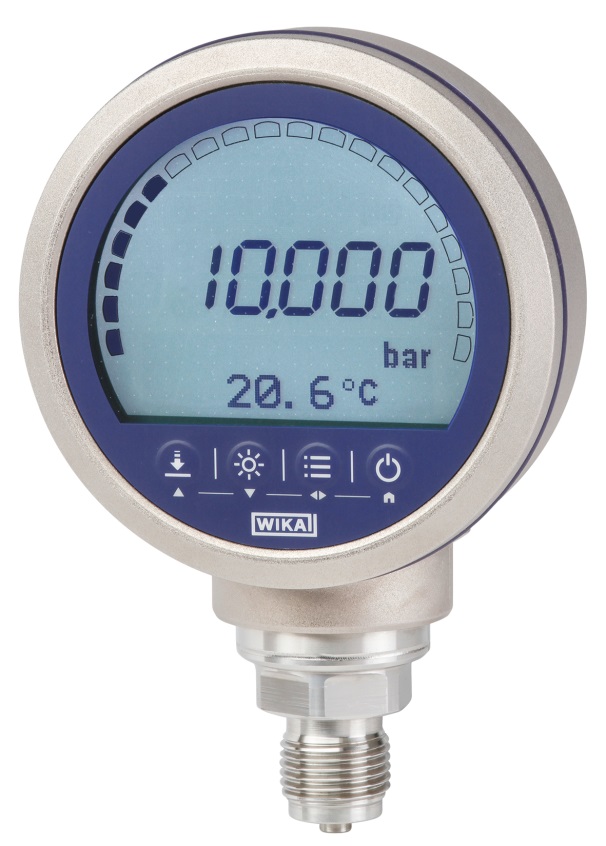 Editado por:WIKA DO BRASIL Indústria e Comércio Ltda.Manuel VoigtAv. Úrsula Wiegand, 03Polígono Industrial18560-000 Iperó-SP / BrasilTel +55 (15) 3459-9778Fax +55 (15) 3266-1196m.voigt@wika.com.brwww.wika.com.brWIKA Press Release 07/2016